Hygiène des alimentsSécurité (du point de vue microbiologique) vs qualité des aliments – Activité optionnelleL’ensemble de la classe va voter au sujet de la signification des différentes étiquettes. Note les votes de la classe dans les deux tableaux suivants :Que signifie l’étiquette « à consommer de préférence avant le… » ?Que signifie l’étiquette « à consommer jusqu’au… » ?*Calcule le pourcentage total de chaque option : Crée un diagramme en camembert pour chaque définition en utilisant les pourcentages que tu as calculés.Aide : Nomme chaque diagramme et sépare-le en 5 sections, la taille de chaque section doit refléter le pourcentage de cette section. Mets une étiquette à chaque portion du camembert. Si une de ces sections est de 0% il ne faut pas la faire apparaître dans le schéma. Décris tes camemberts. Tes camarades ont-ils/ont-elles trouvé la bonne réponse ?Décris les “camemberts” illustrant les croyances de la population européenne : 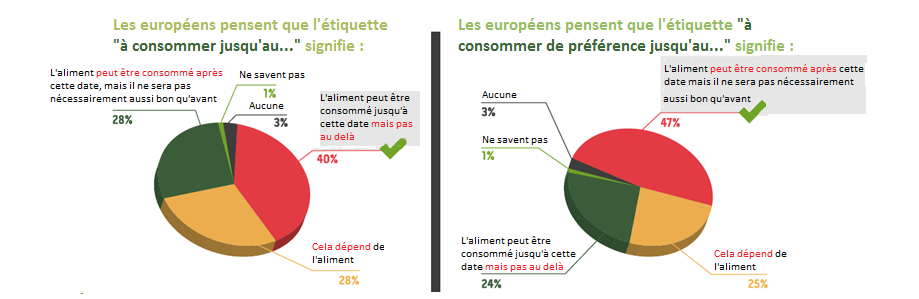 Décris comment la population comprend « à consommer jusqu’au… » ?Décris comment la population comprend « à consommer de préférence avant le… » ?Compare les résultats européens avec ceux de ta classe.Comment se situent les connaissances de la classe par rapport à celles de la population européenne ?DéfinitionNombre de votesPourcentage du total*L’aliment peut être consommé jusqu’à cette date, mais ne doit pas être consommé au-delàL’aliment peut être consommé après cette date, mais il ne sera pas nécessairement aussi bon qu’avantCela dépend du type d’alimentAucune de ces propositionsJe ne sais pasDéfinitionNombre de votesPourcentage du total*L’aliment peut être consommé jusqu’à cette date, mais ne doit pas être consommé au-delàL’aliment peut être consommé après cette date, mais il ne sera pas nécessairement aussi bon qu’avantCela dépend du type d’alimentAucune de ces propositionsJe ne sais pas